



Open 25 mile Time Trial
Sunday 19th May 2024 (first rider 10.01am)
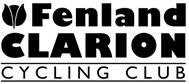 

Event promoted for and on behalf of Cycling Time Trials under their Rules & Regulations

Organiser (& Timekeeper): 
Steve Clarke - 67 Hall Lane, Werrington, Peterborough PE4 6RA
Tel: 07951 666331 Email: racing@fenlandclarion.co.uk	 
Headquarters & Parking (from 8.30am – for numbers, sign on/out, results and refreshments)
The Old School House, 37 Green End Road, Sawtry, Huntingdon Cambs PE28 5UY
Course Details: N1/25C (Course Record: Michael Hutchinson 50.49)
https://www.mapmyride.com/routes/edit/673607308/
Rider Notes & Safety:  1. When travelling North from St Andrews Bridge roundabout you will approach the Sawtry North Roundabout downhill and will need to continue around the island further than is usual, so give yourself plenty of road space and adjust your speed so you can negotiate the roundabout safely 
2. Any rider performing a “U” turn within sight of the start or finish may be disqualified

3. A working red rear light (either constant or flashing) must be fitted to each competitor’s machine
4. A working white front light (either constant or flashing) must be fitted to each competitor’s machine
5. Hard-shell Helmets are compulsory for all competitors

Prizes (to be awarded after the event):

Men: 1st Fastest £40, 2nd Fastest £35, 3rd Fastest £30 4th Fastest £20

Women: 1st Fastest £40

Fastest Team of 3 rider: £25 each.

3 x Lottery Prizes (drawn randomly from those riders not winning cash prize above)
STARTSTART on B1043 near the Wheatsheaf flyover by lamp post no 1 on west side of road approximately 330 yards North of Monks Wood junction B1090. ProceedNorthwards to Woodwalton (Sawtry Toll Bridge) roundabout,Straight onto Stanch Hill roundaboutStraight onto Sawtry (St Andrews) roundaboutStraight onto Sawtry (North) roundaboutStraight onto continue under B660 flyover to Stilton roundaboutTURNat Stilton RAB and retrace route to Woodwalton (Toll Bridge) roundaboutSecond Lapretrace route to Stilton roundaboutTURNand retrace route to Woodwalton (Toll Bridge) RAB, take second exit remaining on B1043 toFINISHOn B1043 last drain in lay by just past garage and motel.